МУНИЦИПАЛЬНОЕ ОБРАЗОВАНИЕ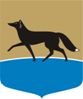 ГОРОДСКОЙ ОКРУГ ГОРОД СУРГУТДУМА ГОРОДА СУРГУТАРЕШЕНИЕПринято на заседании Думы 21 сентября 2017 года№ 169-VI ДГО внесении изменения в решение городской Думы от 28.06.2005 
№ 481-III ГД «Об утверждении Положения о порядке разработки структуры Администрации города»В соответствии с подпунктом 301 пункта 2 статьи 31 Устава муниципального образования городской округ город Сургут Ханты-Мансийского автономного округа – Югры, в целях приведения нормативных правовых актов в соответствие с Законом Ханты-Мансийского автономного округа – Югры от 20.07.2007 № 97-оз «О Реестре должностей муниципальной службы в Ханты-Мансийском автономном округе – Югре» Дума города РЕШИЛА:Внести в приложение к решению Думы города от 28.06.2005 
№ 481-III ГД «Об утверждении Положения о порядке разработки структуры Администрации города» (в редакции от 31.10.2016 № 14-VI ДГ) изменение, изложив абзац третий части 1.2 в следующей редакции:«высшие должностные лица Администрации города – первый заместитель Главы города, заместители Главы города, заместители Главы города – директора департаментов».Председатель Думы города_______________ Н.А. Красноярова«28» сентября 2017 г. Глава города______________ В.Н. Шувалов«02» октября 2017 г. 